Битва за респектОдним из важных и зрелищных мероприятий, в плане состязательной составляющей, в КГТУ им. И. Раззакова является конкурс «Битва за респект» посвященный ко «Дню защитника отечества».Целью военно-патриотического конкурса «Битва за респект», проводимого ежегодно в стенах нашего универститеа, является гражданское и патриотическое воспитание студенческой молодежи.Студенты ИЭТ совместно со студентами ТИ представляли команду «Беркут». 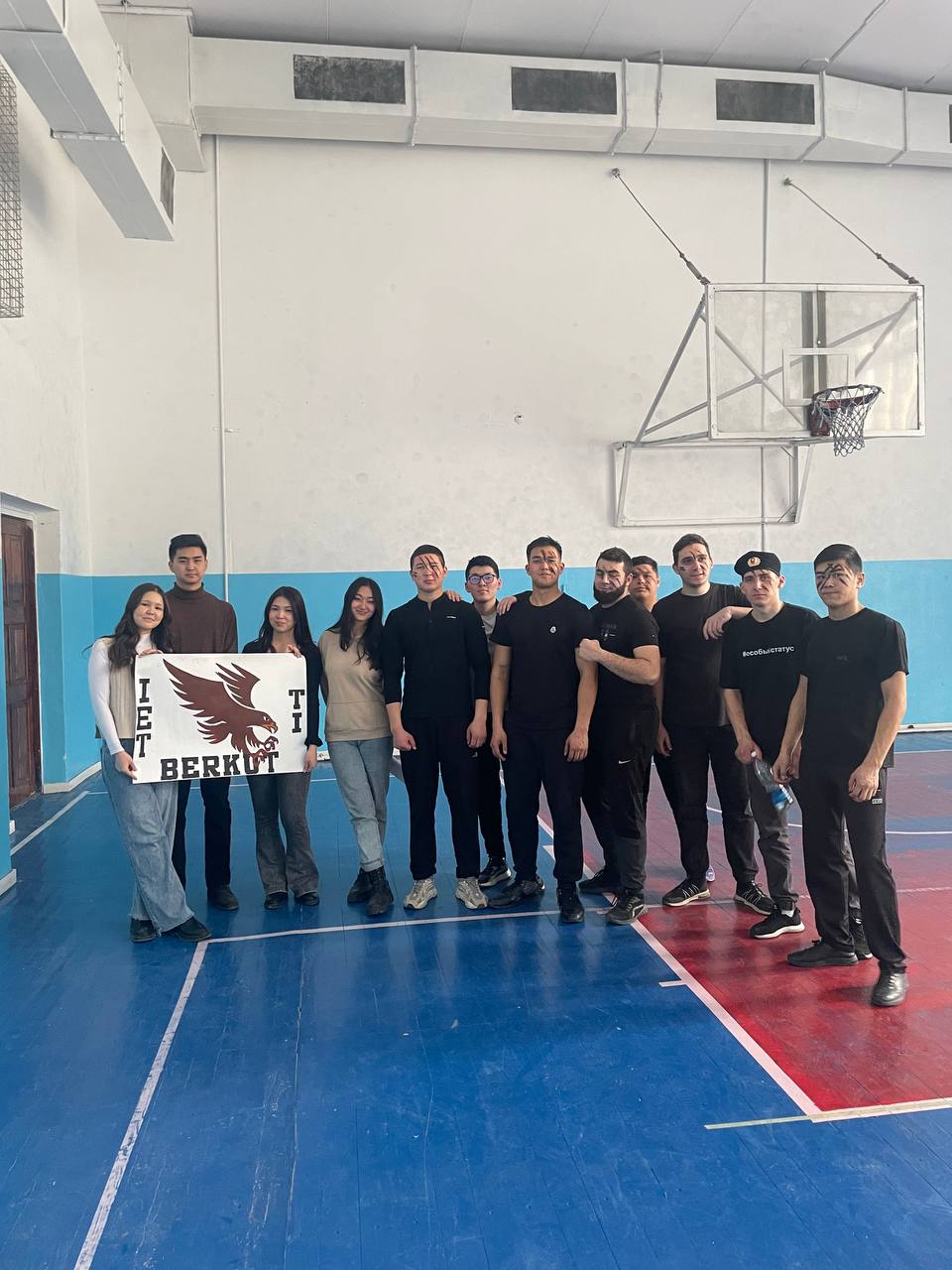 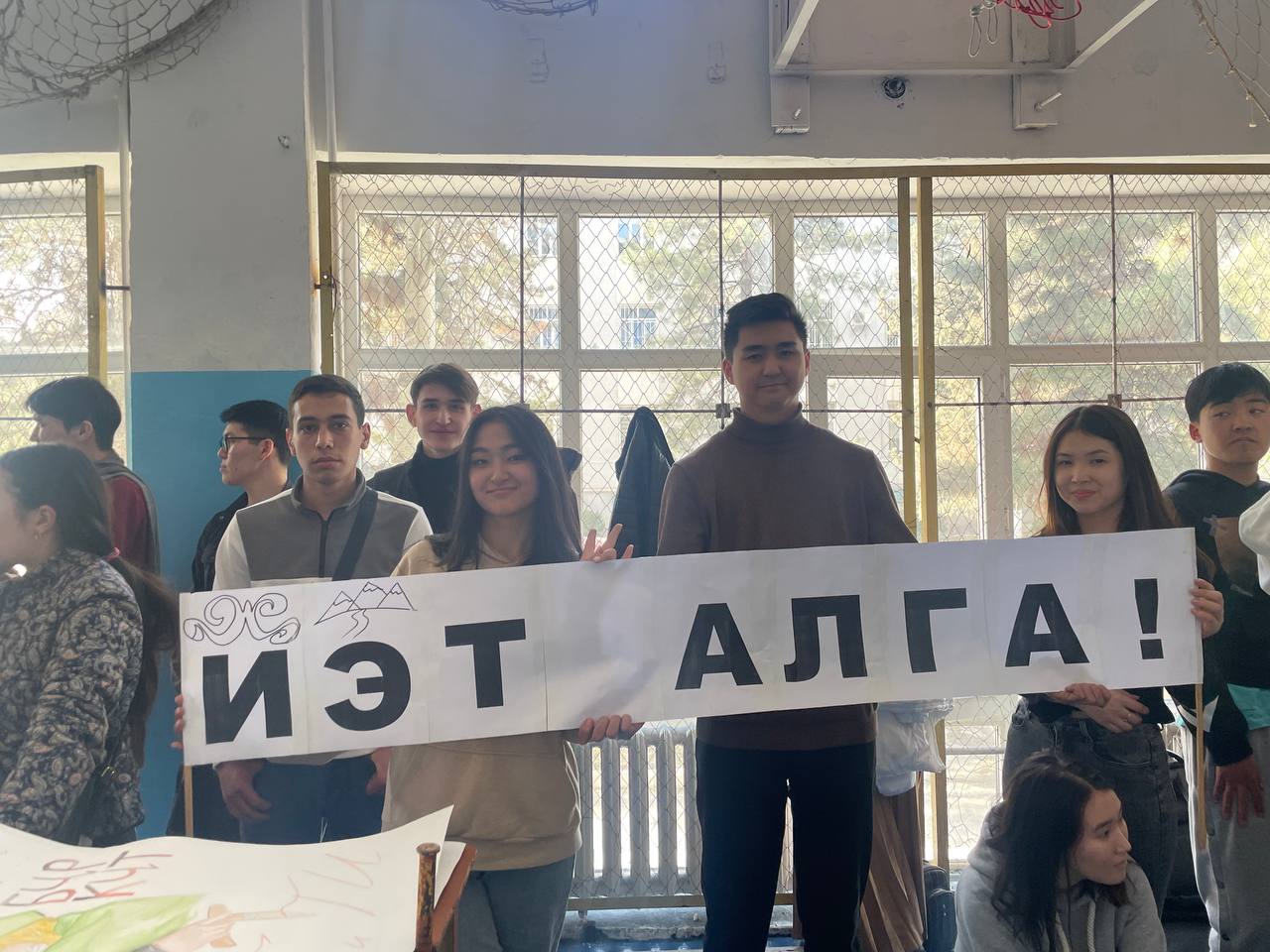 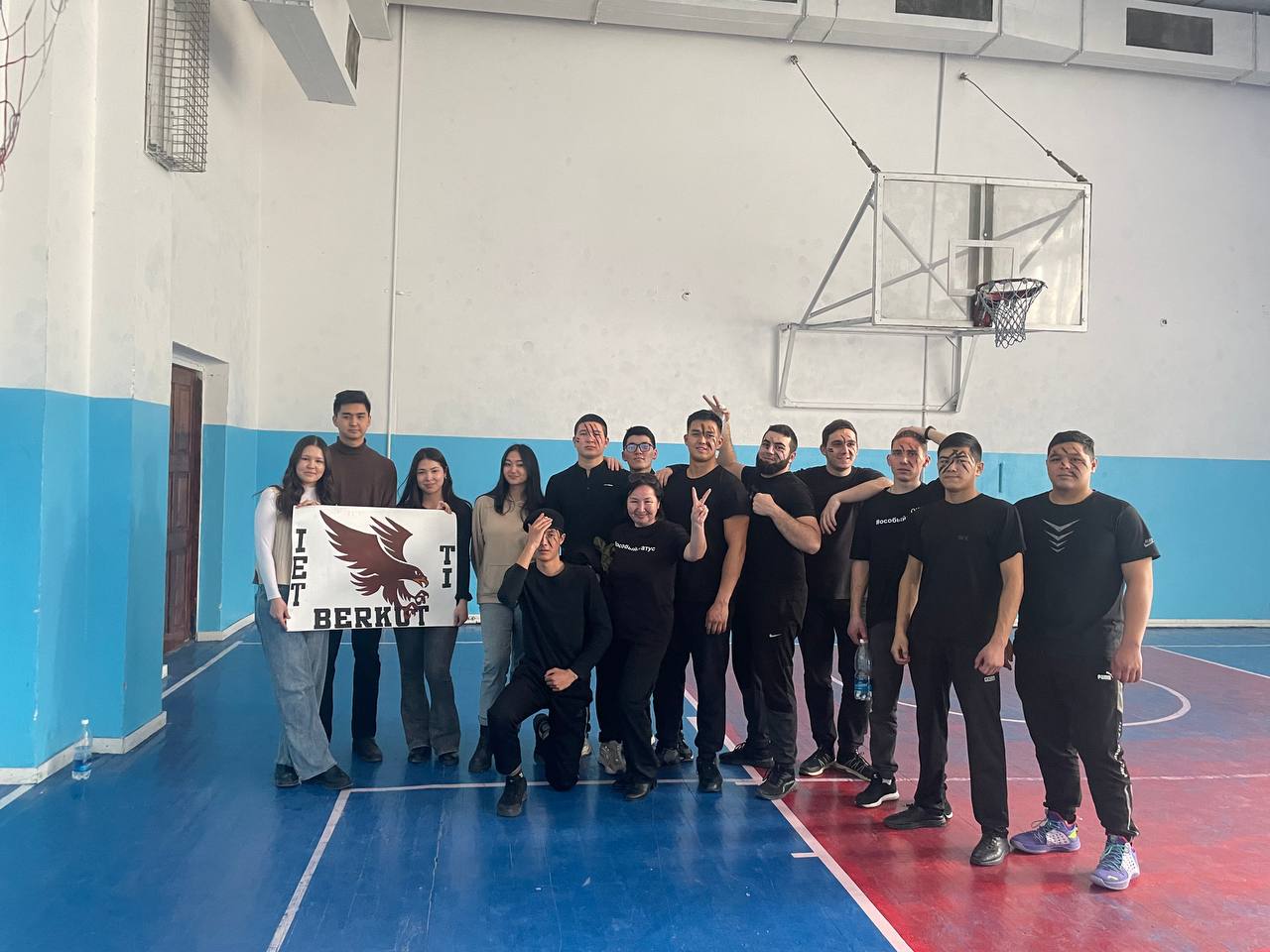 